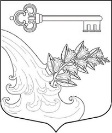 АДМИНИСТРАЦИЯ УЛЬЯНОВСКОГО ГОРОДСКОГО ПОСЕЛЕНИЯ ТОСНЕНСКОГО РАЙОНА ЛЕНИНГРАДСКОЙ ОБЛАСТИПОСТАНОВЛЕНИЕ Об утверждении Схемы размещениянестационарных торговых объектовна территории Ульяновского городского поселения Тосненского района Ленинградской области 	В соответствии с Федеральным  законом Российской Федерации от 28 декабря 2009 года N 381 «Об основах государственного регулирования торговой деятельности в Российской Федерации», подпункта 10 пункта 1 статьи 14 Федерального закона от 06.10.2003 N 131-ФЗ «Об общих принципах организации местного самоуправления в Российской Федерации», постановления Правительства Российской Федерации от 29 сентября 2010 г. N 772 «Об утверждении правил включения нестационарных торговых объектов, расположенных на земельных участках, в зданиях, строениях и сооружениях, находящихся в государственной собственности, в схему размещения нестационарных торговых объектов», ч. 1 ст. 39.36 Земельного кодекса РФ, приказом Комитета по развитию малого, среднего бизнеса и потребительского рынка Ленинградской области от 18.08.2016 N 22 «О порядке разработки и утверждения схем размещения нестационарных торговых объектов на территории муниципальных образований Ленинградской области», в целях упорядочения размещения нестационарных торговых объектов на территории Ульяновского городского поселения Тосненского района Ленинградской области, обеспечения единства требований к торговой деятельности при размещении НТО, развития предпринимательской деятельности, обеспечения доступности товаров для населения, формирования инфраструктуры потребительского рынка на территории поселения с учётом видов, типов торговых объектов, на основании протокола заседания Комиссии по вопросам размещения нестационарных торговых объектов  № 1 от 29.09.2016 г., руководствуясь Уставом Ульяновского городского поселения Тосненского района Ленинградской области ПОСТАНОВЛЯЮ:	1. Утвердить Схему размещения нестационарных торговых объектов на территории Ульяновского городского поселения Тосненского района Ленинградской области.	2.  Постановление администрации Ульяновского городского поселения Тосненского района Ленинградской области от 20.07.2011 г. № 113 «Об утверждении схемы размещения нестационарных торговых объектов, расположенных на земельных участках, в зданиях, сооружениях, находящихся в государственной и муниципальной собственности на территории Ульяновского городского поселения Тосненского района Ленинградской области» признать утратившим силу.	3. Направить копию настоящего постановления в Комитет по развитию малого, среднего бизнеса и потребительского рынка Ленинградской области в течение семи рабочих дней. 4. Опубликовать постановление в газете «Тосненский вестник», на официальном сайте администрации Ульяновского городского поселения Тосненского района Ленинградской области.	5. Постановление вступает в силу с момента его принятия.ВрИО главы  администрации						Ю.В. Смирнова30.09.2016№321